Publicado en  el 02/11/2015 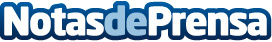 La Biblioteca Regionalde Murcia anima a leer relatos de Kafka, Maupassant y Pardo Bazán a sus usuarios mientras están en el bañoEl espacio cultural coloca en las puertas de los aseos códigos QR para descargar y leer relatos en el teléfono móvil de forma gratuitaDatos de contacto:Nota de prensa publicada en: https://www.notasdeprensa.es/la-biblioteca-regionalde-murcia-anima-a-leer Categorias: Literatura Murcia Entretenimiento http://www.notasdeprensa.es